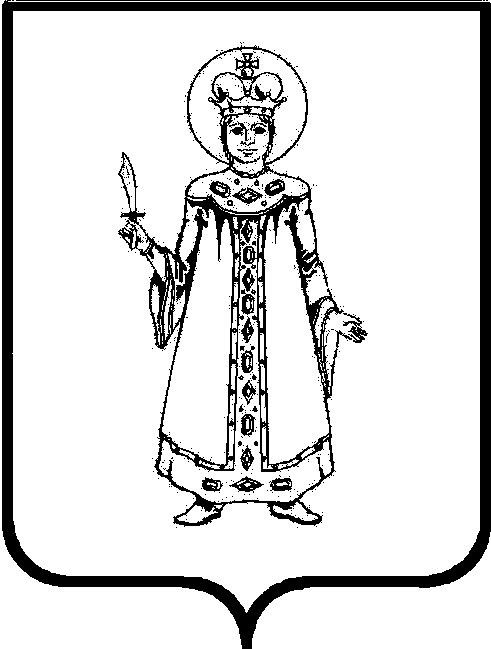 АДМИНИСТРАЦИЯ  ИЛЬИНСКОГО СЕЛЬСКОГО ПОСЕЛЕНИЯУГЛИЧСКОГО МУНИЦИПАЛЬНОГО РАЙОНА  ЯРОСЛАВСКОЙ ОБЛАСТИП О С Т А Н О В Л Е Н И ЕОб отчете о реализации и оценке эффективности муниципальных программ Ильинского сельского поселения за 2019 год В целях оценки соответствия фактически достигнутых результатов в рамках реализации муниципальных целевых программ Ильинского сельского поселения, утвержденных постановлениями Администрации Ильинского сельского поселения от 11.11.2014 №39 «Об утверждении  муниципальной целевой программы Ильинского сельского поселения «Обеспечение безопасности граждан на водных объектах в границах Ильинского сельского поселения   на 2014-19 годы», от 11.11.2014 №40 «Об утверждении  муниципальной целевой Программы Ильинского сельского поселения «Пожарная безопасность в границах Ильинского сельского поселения  на 2014-2019 годы», от 29.12.2018 №132 «Об утверждении муниципальной целевой программы «Организация благоустройства на территории Ильинского сельского поселения на 2019-2021 годы», от 29.12.2018 №131 «Об утверждении Муниципальной целевой программы «Сохранность автомобильных дорог на территории Ильинского сельского поселения  на 2019-2021 годы» плановым значениям оценки эффективности муниципальных целевых программ, руководствуясь Уставом Ильинского сельского поселенияПОСТАНОВЛЯЕТ:Утвердить прилагаемый Отчет о реализации и оценке эффективности  муниципальных целевых программ Ильинского сельского поселения за 2019 год. Контроль  за  исполнением постановления возложить на заместителя Главы Ильинского сельского поселения Паску А.П.Опубликовать настоящее постановление в информационном вестнике Ильинского сельского поселения  «Наш край» и на официальном сайте Ильинского сельского поселения: http://ильинское-сп.рф.Настоящее постановление вступает в силу с момента его подписания.Глава Ильинского сельского  поселения                              Н.И. ПоддубнаяУтверждён постановлением АдминистрацииИльинского сельского поселенияот 11.03.2020 №28Отчет о реализации и оценка эффективности  муниципальных целевых программ Ильинского сельского поселения за 2019 годот   11.03.2020№28Наименование программыПлановый (годовой) показатель  финансирования мероприятий Программы (тыс. руб.)Плановый (годовой) показатель  финансирования мероприятий Программы (тыс. руб.)Плановый (годовой) показатель  финансирования мероприятий Программы (тыс. руб.)Плановый (годовой) показатель  финансирования мероприятий Программы (тыс. руб.)Плановый (годовой) показатель  финансирования мероприятий Программы (тыс. руб.)Плановый (годовой) показатель  финансирования мероприятий Программы (тыс. руб.)Фактический показатель финансирования мероприятий Программы (тыс. руб.)Фактический показатель финансирования мероприятий Программы (тыс. руб.)Фактический показатель финансирования мероприятий Программы (тыс. руб.)Фактический показатель финансирования мероприятий Программы (тыс. руб.)Фактический показатель финансирования мероприятий Программы (тыс. руб.)Фактический показатель финансирования мероприятий Программы (тыс. руб.)Процент исполнения программыОценка эффективности программыОтветственные за выполнение мероприятий программывсегоРБОБФББПВИвсегоРБОБФББПВИ12345678910111213141516«Пожарная безопасность в границах Ильинского сельского поселения  на 2014-2019 годы»10000010009900099099высокаяАдминистрация Ильинского с.п.«Организация благоустройства территории Ильинского сельского поселения на 2014-2018 годы»87410008741081790008179094высокаяАдминистрация Ильинского с.п.«Сохранность автомобильных дорог на территории Ильинского сельского поселения  на 2014-2019 г.г.»9432,63588,33106,202738,109044,03588,33106,202349,5096высокаяАдминистрация Ильинского с.п.«Обеспечение безопасности граждан на водных объектах в границах Ильинского сельского поселения   на 2014-18 годы»000000000000100высокаяАдминистрация Ильинского с.п.